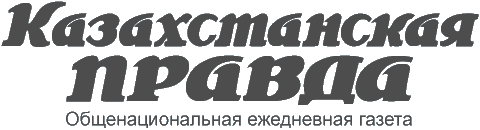 25 ноября 2011г.Каждому гражданину очень важно знать государственные символы своей страны. Один из них – Государственный гимн. Песня, выступающая стержнем национальной идеи и мощным фактором объединения нации, должна исполняться всем народом.То, насколько это важно, я осознал, будучи начальником Президентского оркестра: согласно протоколу, приветствие глав государств начинается с исполнения гимнов их стран. Слова нашего прежнего гимна, к сожалению, тяжело ложились на ту замечательную музыку, авторами которой являлись Мукан Тулебаев, Евгений Брусиловский и Латыф Хамиди. Не только по должности – просто как человеку и гражданину мне бывало обидно: всегда, когда исполнялся наш гимн – на официальных мероприятиях или в переполненных спортивных стадионах, многие казахстанцы не могли его подхватить. Чтобы достойно спеть гимн, нужно было обладать вокальными данными, поскольку музыка Мукана Тулебаева, Евгения Брусиловского и Латыфа Хамиди была ближе не к песенному жанру, а к оратории. Согласно трактовке Оксфордской энциклопедии гимн – это всенародно известный, одобренный правительством, официальный символ государства. Отличительными чертами самых популярных и исполняемых многие столетия гимнов является величественность, краткость и простота исполнения. То есть национальный гимн должен быть доступен не только профессиональным музыкантам-исполнителям, но и не знакомым с вокальным искусством и не обладающим академической постановкой голоса широким слоям населения. При первых же звуках оркестра его обычно подхватывают в едином порыве. Не случайно, кроме главной песни страны, за гимном закрепилось еще одно название – «песня народа».К примеру, французская «Марсельеза» была написана капитаном французской революционной армии Клодом Руже де Лилем за одну ночь (а именно – с 25 на 26 апреля 1792 года): возвращаясь домой с вечеринки, он сорвал с забора революционную афишу со словами «К оружию, сограждане!» и просто зарифмовал ее. А буквально на следующий день написанную им песню подхватила армия, а следом за ней и вся Франция. «Марсельеза» – это самый настоящий классический гимн. С этой маршеобразной песней можно было идти в бой, петь ее в минуты душевного подъема, а то и просто за дружеским застольем. Слыша, как вдохновенно исполняются гимны других стран, мне тоже очень хотелось, чтобы и у нас появился такой же всенародно любимый гимн. Свои переживания я изложил в статье, где писал о том, что не нужно заставлять народ принимать что-то новое, а взять за основу проверенное временем, например, обратиться к любимым песням – к «Менiң Қазақстаным» Шамши Калдаякова, «Елiм менiң» Бекболата Тлеухана и «Атамекен» Ескендира Хасангалиева. Эти песни с удовольствием и гордостью поют все – от мала до велика, и народная любовь к ним испытана десятилетиями. Вряд ли какой-нибудь «вновь испеченный» гимн смог бы затмить эту любовь и превзойти по популярности вышеназванные песни, каждая из которых была достойна стать главной песней страны – ее Государственным гимном.Казахстанцы словно ждали сигнала – через некоторое время после той статьи в республике развернулся всенародный диспут: не умаляя достоинств прежнего гимна, многие заговорили о настоятельной необходимости принятия нового. Большинство склонялось к «Менiң Қазақстаным» Шамши Калдаякова, но при этом осознавали, что слова Жумекена Нажимеденова нуждаются в редактуре, поскольку песня, которую и стар и млад распевает вот уже более полувека, была написана в далеком 1956 году совсем по другому поводу, а не как гимн. 11 января 2006 года «Менiң Қазақстаным» в новой редактуре впервые зазвучал в качестве Государственного гимна страны под сводами столичной резиденции Президента Казахстана «Ақ Орда». То, что соавтором слов стал сам Президент Казахстана, на мой взгляд, сделало эту песню именно гимном: он, чуть убавив лирические нотки, добавил в нее градус торжественности, оптимизма, желания двигаться вперед… И народ с воодушевлением подхватил новый гимн.Арыстанбек МУХАМЕДИУЛЫГосударственный гимн: величие и простота